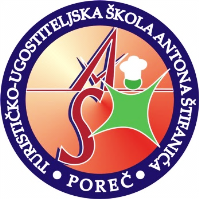 			Turističko-ugostiteljska škola „Anton Štifanić“Prvomajska 6, HR-52440 PorečO G L A SU okviru Programa IPA BGUE 04 06 - Razvoj ljudskih potencijala, proveden je natječaj pod nazivom ''Modernizacija školskih kurikuluma u strukovnim školama u skladu s promjenjivim potrebama tržišta rada/gospodarstva''. Za potrebe provedbe projekta pod nazivom „Sutra radim – praksom do uspjeha“,  nositelj projekta Turističko-ugostiteljska škola „Anton Štifanić“  raspisuje oglas za stručnjaka predavača/ predsjedatelja okruglog stola na temu „Smjernice razvoja ljudskih resursa u turizmu Istre“ koji će se održati u velikoj konferencijskoj dvorani Obrtničkog doma u Poreču, na adresi Partizanska 5a s početkom u 10 sati. Predviđeno trajanje okruglog stola: 2 sata.UVJETI:Završen magisterij/master ili integrirani preddiplomski i diplomski sveučilišni studij ili više, usmjerenja: menadžment u turizmu, ekonomija ili druga društvena usmjerenjaMinimalno upravljačko iskustvo od 5 godina u hotelskoj i turističkoj industrijiOPIS POSLOVA:Predsjedavanje na okruglom stolu na temu „Smjernice razvoja ljudskih resursa u turizmu Istre“ s ciljem uspostavljanja komunikacije među najvažnijim dionicima u turizmu (uloga obrazovnih institucija u oblikovanju buduće radne snage u turizmu i ugostiteljstvu, problematika zapošljavanja mladih, potrebe poslodavaca, dinamično turističko tržište, primjeri dobre prakse u svijetu), dana 05.12.2012. godine, s početkom u 10 sati, u trajanju od 2 sataKandidati su dužni prijave poslati najkasnije do petka, 30.11.2012. isključivo putem elektroničke pošte, na adresu: kdiklic@gmail.com. Uz prijavu su kandidati dužni priložiti životopis na hrvatskom jeziku, te presliku diplome. 						     Projektni tim „Sutra radim – praksom do uspjeha“						          Turističko-ugostiteljska škola Antona Štifanića Poreč; Gospodarska škola Buje; 
                                                                                                                            Grad Poreč-Parenzo; Grad Buje; Udruženje obrtnika Poreč; 
                                                                                                            Ugostiteljska škola Opatija, Obrtnička komora Primorsko – goranske županije